Suomalainen koulutusjärjestelmäTehdään vihkoon kahden sarakkeen taulukko:Taulukkoa tehdessä puhutaan omasta ja lähialueen kouluista ja sijoitetaan ne taulukkoon. Tukena voi näyttää kuvahakujen tuloksia eri kouluasteista.Tutustutaan toisen asteen ja korkeakouluihin “Kohti sopivaa opiskelupaikkaa”-infograafien kautta. https://www.theseus.fi/bitstream/handle/10024/346393/2020%20OIVA%2019%20Kohti%20sopivaa%20opiskelupaikkaa.pdf?sequence=2&isAllowed=y Tehdään vihkoon kaavio: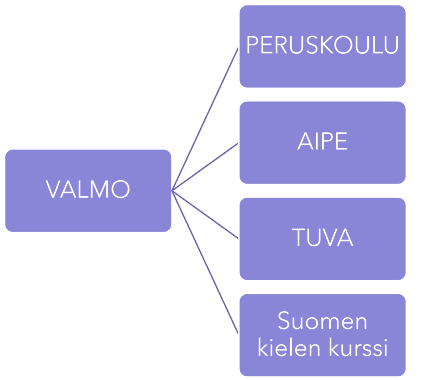 Lisätehtäviä:Koulusanasto (Liite 1)Ammatteja:Listataan yhdessä ammatteja ja arvuutellaan, missä koulussa näihin voi opiskellaKoulutus suomessa –video. Mahdollisuuksien mukaan oppilaan omalla äidinkielellä.https://www.youtube.com/watch?v=1BzCR4ckkPQ&list=PLIPVM11rOzKOwfj7xADSaj4kB7iIsfkXY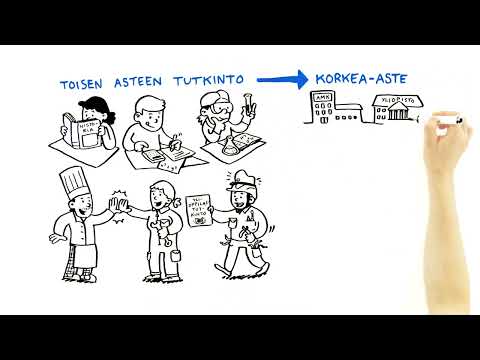 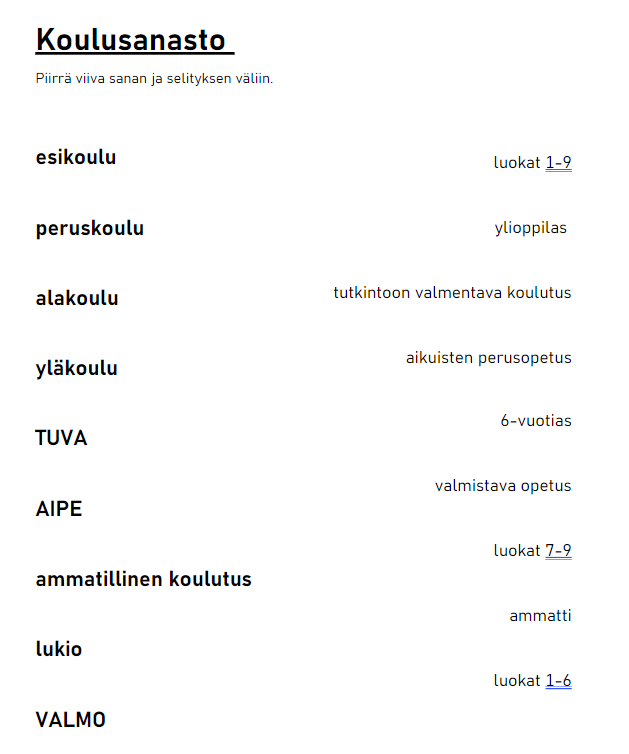 IkäKoulun nimiKoulun nimi6EsikouluEsikoulu7-13Alakoulu. Luokat 1-6PeruskouluLuokat 1-913-16Yläkoulu. Luokat 7-9PeruskouluLuokat 1-916->Ammattikoulu -> ammattiAmmattikoulu -> ammatti16->Lukio -> ylioppilasLukio -> ylioppilas18->YliopistoYliopisto18->AmmattikorkeakouluAmmattikorkeakouluVALMO Valmistava opetusVALMO Valmistava opetusTUVA Tutkintoon valmentava opetusTUVA Tutkintoon valmentava opetus17->AIPE Aikuisten perusopetusAIPE Aikuisten perusopetus